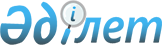 О внесении изменений в решение Майского районного маслихата от 26 декабря 2022 года № 8/24 "О бюджете Сатинского сельского округа Майского района на 2023-2025 годы"Решение Майского районного маслихата Павлодарской области от 30 ноября 2023 года № 13/6
      Майский районный маслихат РЕШИЛ: 
      1. Внести в решение Майского районного маслихата "О бюджете Сатинского сельского округа Майского района на 2023-2025 годы" от 26 декабря 2022 года № 8/24 следующие изменения:
      1) пункт 1 указанного решения изложить в следующей редакции:
       "1. Утвердить бюджет Сатинского сельского округа на 2023-2025 годы согласно приложениям 1, 2 и 3 соответственно, в том числе на 2023 год в следующих объемах:
      1) доходы – 40 056 тысяч тенге, в том числе:
      налоговые поступления – 4 771 тысяча тенге; 
      неналоговые поступления – 43 тысяч тенге;
      поступления от продажи основного капитала – равно нулю;
      поступления трансфертов – 35 242 тысячи тенге;
      2) затраты – 40 400 тысячи тенге; 
      3) чистое бюджетное кредитование – равно нулю, в том числе:
      бюджетные кредиты – равно нулю; 
      погашение бюджетных кредитов – равно нулю;
      4) сальдо по операциям с финансовыми активами – равно нулю;
      5) дефицит (профицит) бюджета – -344 тысяча тенге;
      6) финансирование дефицита (использование профицита) бюджета – 344 тысяча тенге."
      приложение 1 к указанному решению изложить в новой редакции согласно приложению к настоящему решению.
      2. Настоящее решение вводится в действие с 1 января 2023 года. Бюджет Сатинского сельского округа на 2023год (с изменениями)
					© 2012. РГП на ПХВ «Институт законодательства и правовой информации Республики Казахстан» Министерства юстиции Республики Казахстан
				
      Председатель Майского районного маслихата 

Хызыр М.
Приложение
к решению Майского
районного маслихата от
30 ноября 2023 года
№ 13/6Приложение 1
к решению Майского
районного маслихата от
26 декабря 2022 года
№ 8/24
Категория
Категория
Категория
Наименование
Сумма (тысяч тенге)
 Класс
 Класс
Наименование
Сумма (тысяч тенге)
 Подкласс
Наименование
Сумма (тысяч тенге)
1
2
3
4
5
1. Доходы
40056
1
Налоговые поступления
4771
01
Подоходный налог
1673
2
Индивидуальный подоходный налог
1673
04
Налоги на собственность
2769
1
Налоги на имущество
41
3
Земельный налог
139
4
Налог на транспортные средства
1800
5
Единый земельный налог
789
05
Внутренние налоги на товары, работы и услуги
329
3
Поступления за использование природных и других ресурсов
329
2
Неналоговые поступления
43
01
Доходы от государственной собственности
39
5
Доходы от аренды имущества, находящегося в государственной собственности
39
06
Прочие неналоговые поступления 
4
1
Прочие неналоговые поступления 
4
4
Поступления трансфертов
35242
02
Трансферты из вышестоящих органов государственного управления
35242
3
Трансферты из районного (города областного значения) бюджета
35242
Функциональная группа
Функциональная группа
Функциональная группа
Функциональная группа
Наименование
Сумма (тысяч тенге)
Функциональная подгруппа
Функциональная подгруппа
Функциональная подгруппа
Наименование
Сумма (тысяч тенге)
Администратор бюджетных программ
Администратор бюджетных программ
Наименование
Сумма (тысяч тенге)
Программа
Наименование
Сумма (тысяч тенге)
1
2
3
4
5
6
2. Затраты
40400
01
Государственные услуги общего характера
35252
1
Представительные, исполнительные и другие органы, выполняющие общие функции государственного управления
35252
124
Аппарат акима города районного значения, села, поселка, сельского округа
35252
001
Услуги по обеспечению деятельности акима города районного значения, села, поселка, сельского округа
34702
022
Капитальные расходы государственного органа
550
06
Социальная помощь и социальное обеспечение
961
2
Социальная помощь
961
124
Аппарат акима города районного значения, села, поселка, сельского округа
961
003
Оказание социальной помощи нуждающимся гражданам на дому
961
07
Жилищно-коммунальное хозяйство
3485
3
Благоустройство населенных пунктов
3485
124
Аппарат акима города районного значения, села, поселка, сельского округа
3485
008
Освещение улиц в населенных пунктах
2020
009
Обеспечение санитарии населенных пунктов
447
011
Благоустройство и озеленение населенных пунктов
1018
12
Транспорт и коммуникации
699
1
Автомобильный транспорт
699
124
Аппарат акима города районного значения, села, поселка, сельского округа
699
013
Обеспечение функционирования автомобильных дорог в городах районного значения, селах, поселках, сельских округах
699
15
Трансферты
3
1
Трансферты
3
124
Аппарат акима города районного значения, села, поселка, сельского округа
3
044
Возврат сумм неиспользованных (недоиспользованных) целевых трансфертов, выделенных из республиканского бюджета за счет целевого трансферта из Национального фонда Республики Казахстан
2
1
2
3
4
5
6
048
Возврат неиспользованных (недоиспользованных) целевых трансфертов
1
4. Сальдо по операциям с финансовыми активами 
0
5. Дефицит (профицит) бюджета
-344
6. Финансирование дефицита (использование профицита) бюджета 
344
8
Используемые остатки бюджетных средств
344
01
Остатки бюджетных средств
344
1
Свободные остатки бюджетных средств
344